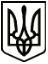 МЕНСЬКА МІСЬКА РАДАВИКОНАВЧИЙ КОМІТЕТРІШЕННЯ23 листопада  2021 року                        м. Мена	  № 359Про погодження Програми розвитку позашкільної освіти на 2022-2024 рокиВідповідно до  Законів України «Про освіту», «Про позашкільну освіту»,  Положення про мистецьку школу, затверджено наказом Міністерства культури України 09  серпня  2018 року № 686,  з метою забезпечення рівного доступу до отримання дітьми якісної позашкільної освіти, поліпшення матеріально-технічної та навчальної бази закладів позашкільної освіти, формування інтелектуального потенціалу шляхом створення оптимальних умов для виявлення та підтримки обдарованої молоді, самореалізації їх творчої особистості, керуючись ст.27, ст.52  Закону України «Про місцеве самоврядування в Україні»,  виконавчий комітет Менської міської радиВИРІШИВ:1. Погодити проєкт «Програми розвитку позашкільної освіти на 2022-2024 роки»  (далі – Програма) згідно додатку до даного рішення (додається).2.  Подати проєкт даної Програми для розгляду на сесії міської ради.3. Контроль за виконанням рішення покласти на заступника міського  голови з питань діяльності виконавчих органів ради  Прищепу В.В.Міський голова                                                         	                                  Геннадій ПРИМАКОВ